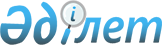 Об организации молодежной практики на 2012 год
					
			Утративший силу
			
			
		
					Постановление акимата Илийского района Алматинской области от 24 февраля 2012 года N 1-241. Зарегистрировано Управлением юстиции Илийского района Департамента юстиции Алматинской области 19 марта 2012 года N 2-10-154. Утратило силу постановлением акимата Илийского района Алматинской области от 31 декабря 2013 года № 11-2306      Сноска. Утратило силу постановлением акимата Илийского района Алматинской области от 31.12.2013 № 11-2306.

      Примечание РЦПИ:

      В тексте сохранена авторская орфография и пунктуация.       

В соответствии с подпунктом 13) пункта 1 статьи 31 Закона Республики Казахстан от 23 января 2001 года "О местном государственном управлении и самоуправлении в Республике Казахстан", подпунктом 5-7) статьи 7 и статьи 18-1 Закона Республики Казахстан от 23 января 2001 года "О занятости населения", Постановлением Правительства Республики Казахстан от 19 июня 2001 года N 836 "О мерах по реализации Закона Республики Казахстан от 23 января 2001 года "О занятости населения" акимат района ПОСТАНОВЛЯЕТ:



      1. Утвердить согласно приложения перечень работодателей на 2012 год, где в соответствии с потребностью регионального рынка труда будут организованы рабочие места для прохождения молодежной практики.



      2. Государственным учреждениям "Отдел занятости и социальных программ Илийского района" (Куматаев Нурлан Орынбасарович) и "Центр занятости Илийского района" "(Тлеубердин Болат Дюсенович) направить безработных граждан из числа выпускников организаций технического и профессионального, послесреднего и высшего образования к работадателям для прохождения молодежной практики и заключить с работадателями договоры о создании рабочих мест для прохождения молодежной практики.



      3. Признать утратившим силу постановление акима Илийского района от 29 декабря 2009 года N 12-2175 "Об установлении дополнительных мер по социальной защите от безработицы по Илийскому району", зарегистрированный в управлении юстиции 21 января 2010 года N 2-10-107 (опубликованный в районной газете "Іле таңы" N 5 от 10 января 2010 года).



      4. Контроль за исполнением настоящего постановления возложить на курирующего (вопросы социальной сферы) заместителя акима района.



      5. Настоящее постановление вводится в действие по истечении десяти календарных дней после дня его первого официального опубликования.      Аким района                                Б. Абдулдаев      СОГЛАСОВАНО:      Начальник Государственного

      учреждения "Илийский районный

      отдел занятости

      и социальных программ"                     Н. Куматаев

      24 февраля 2012 года      Директор Государственного

      учреждения "Центр занятости"

      Илийского района                           Б. Тлеубердин

      24 февраля 2012 года

Приложение

к постановлению акимата

Илийского района N 1-241

от "24" февраля 2012 года

"Об организации молодежной

практики на 2012 год" 

Перечень работадателей, где в соответствии с потребностью

регионального рынка труда будут организованы рабочие места для

прохождения молодежной практики на 2012 год
					© 2012. РГП на ПХВ «Институт законодательства и правовой информации Республики Казахстан» Министерства юстиции Республики Казахстан
				Р/

нРаботадательПрофессия

(специальности)Количество

организуемых

рабочих местРазмер

месячной

заработной

платы

участниковПродол-

житель-

ность

молодеж-

ной

практики

в

месяцах1Государственное

учреждение

"Аппарат Акима

Илийского

района"Экономист-15

Финансист-10

Бухгалтера-5

Юрист-2

Программисты-114326000До 6 мес2Налоговое

управление по

Илийскому

району

Государственное

учреждениеФинансист-151526000До 6 мес3Государственный

центр по

выплате пенсийБухгалтер-5526000До 6 мес4Государственное

учреждение

"Отдел

предпринима-

тельства по

Илийскому

району"Помощник

экономиста126000До 6 мес5Государственное

коммунальное

предприятие

"Центральная

районная

больница"Медсестры-15

Механик-1

Секретарь-

референт-2

Программист-11926000До 6 мес6Государственное

учреждение

"Отдел

земельных

отношений

Илийского

района"Оператор126000До 6 мес7Государственное

учреждение

"Илийское

районное

управление

департамента

казначейства"Помощник

Бухгалтера-3

финансист-2526000До 6 мес8Государственное

учреждение

"Отдел

экономики и

бюджетного

планирования"Экономист-1

Бухгалтер-1226000До 6 мес9Государственное

учреждение

"Управление

юстиции по

Илийскому

района"Юрист-6

Архивное дело-41026000До 6 мес10Государственное

учреждение

"Отдел

строительства

Илийского

района"Помощник

бухгалтера-1126000До 6 мес11Государственное

учреждение

"Управление

внутренних дел

Илийского

района"Юрист-2

Связист-1

Техник по

учету информ-5826000До 6 мес12Государственное

коммунальное

казенное

предприятие "Геосаулет"Помощник по

землеустройству526000До 6 мес13Государственное

учреждение

"Отдел

образования

физической

культуры и

спорта"Учителя

начальных

классов-1

Преподаватель-1226000До 6 мес14Государственное

учреждение

"Аппарат

маслихата

Илийского

района"Финансовый

специалист-2226000До 6 мес15Акционерное

общество

"Народный банк"банкиры226000До 6 мес16Акционерное

общество

"Алматы Канты"Экономист-3

Бухгалтер-2526000До 6 мес17Товарищество

ограниченной

ответственности

"Фрут Ай"Химик-1

Оператор

наладчик-3426000До 6 мес18Товарищество

ограниченной

ответственности

"Акший су"Кассир-

контролер-1

Программист-1

Технический

работник-1

Помощник

контролера-1426000До 6 мес19Товарищество

ограниченной

ответственности

"Раймбек-Агро"бухгалтер226000До 6 мес20Товарищество

ограниченной

ответственности

"DolCE-pharm"Бухгалтер-2

Фармацевт-2426000До 6 мес21Илийский РУПС

Акционерное

общество

"Казпочта"Бухгалтер-3

Финансист-2526000До 6 мес22Товарищество

ограниченной

ответственности

"Тау Терминал"Делопроизво-

дитель-4

Оператор-3726000До 6 мес23Индивидуальный

предприниматель

"Адилова"бухгалтер126000До 6 мес24Индивидуальный

предприниматель

"Сахариев"программисты526000До 6 мес25Общественное

объединение

"Жас тулек"финансист126000До 6 мес26Потребительский

кооператив

"Караой су"финансист126000До 6 мес27Коммунальный

кооператив

"Кристина"бухгалтер126000До 6 мес28Государственное

учреждение

"Отдел

финансовый

отдел Илийского

района"426000До 6 мес29Государственное

учреждение

"Каскеленское

лесное

хозяйство"Помощник

бухгалтера126000До 6 мес30Государственное

учреждение

"Отдел

жилищно-

коммунального

хозяйства,

пассажирского

транспорта и

автомобильных

дорог"Экономист-1

Бухгалтер-1226000До 6 мес31Государственное

учреждение

"Канцелярия

Алматинского

суда

департаментом

по обеспечению

деятельности

судов при

Верховном суде"юристы326000До 6 мес